CoachesTHE REGION v DIVISION I REGIONAL MEET WILL BE HELD AT THE BERT OGDEN ARENA IN EDINBURG, SPECTATORS WILL BE ALLOWED, THEY MAY PURCHASE TICKETS EITHER ON-LINE OR AT TICKET OFFICE ON SITE.  sPECTATORS ARE REQUIRED TO FOLLOW COVID-19 GUIDELINES, SOCIAL DISTANCING AND FACE MASK WORN AT ALL TIMES.  The following will be the itinerary for the THSWPA Region v Division i Powerlifting Meet, along with some reminders that might be helpful.Checks for the lifter fees need to be made out to THSWPA REGION 5.  The fee is $40 per lifter.If you have a lifter that qualifies for the Regional Meet and DO NOT NOTIFY REGIONAL DIRECTOR THAT YOUR ATHLETE IS NOT COMPETING, YOUR DISTRICT WILL STILL BE BILLED FOR THE LIFTERS FEE.Early Weigh-In Date:         	March 5, 2021Early Weigh-In Time:	6A 3:00 – 5:00 					5A 5:30 – 7:30Location:		DHR HEALTH SPORTS & WELLNESS CENTER			315 E. PALM DR.			EDINBURG, TX 7853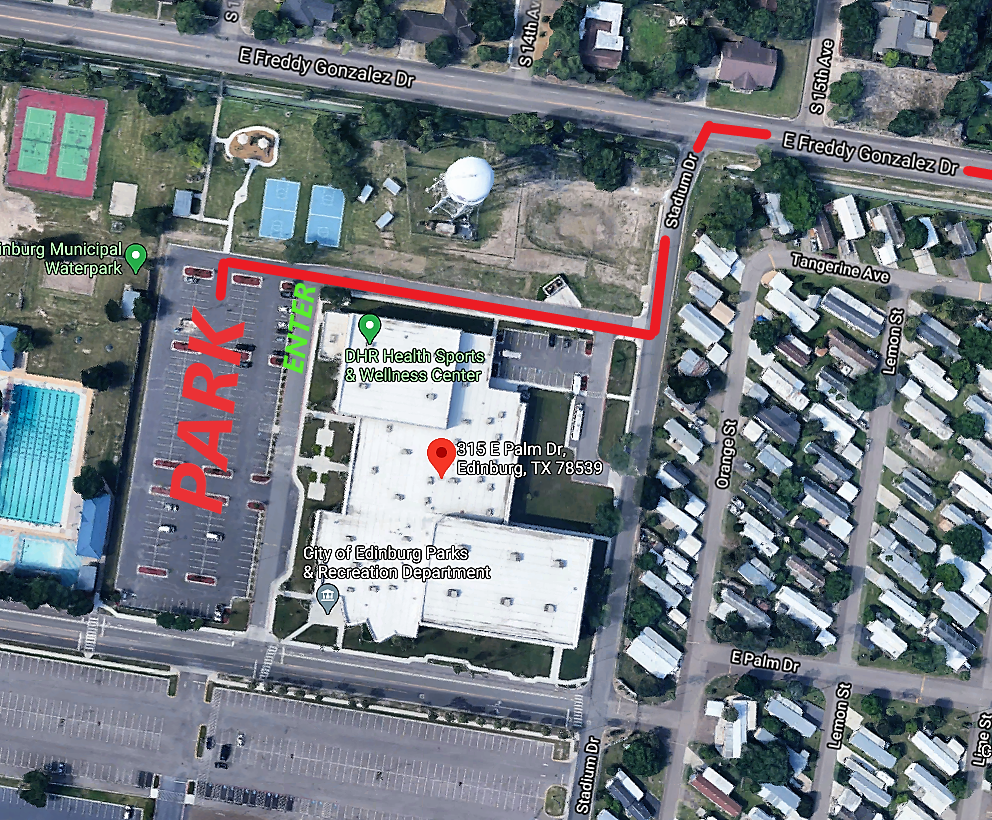 EARLY WEIGH-INSTRUCTIONS:park vehicle in designated area, send one coach into building to get packet.  THSwpa staff will get said coaches cell number and send text when we are ready to weigh your competitors.  Upon receiving text team will enter building where packet was retrieved and shown to weigh in area.  While in building all covid guidelines will be followed, social distancing and face mask must be worn at all times.pACKETS WILL BE ISSUED UPON RECEIVING:ENTRY FEE PAYMENTState and Regional release forMSdrug testing affidavitseligibility forms covid-19 screening certificateNOT REQUIRED: SCHOLARSHIP APPLICATION (SENIORS ONLY, ONE PER SCHOOL)Packets will include:LIFTERS REGIONAL CERTIFICATELifters card (MUST HAVE OPENERS TO GET WEIGHED)coaches wristbands1 wristband more than number of lifters up to 3 wristbands max.1 back spotter wristbandWRAPPERS WRISTBANDS CAN BE PURCHASED AT $10.00 EACH (MAXIMUM 2)oNCE TEAM IS FINISHED WITH WEIGH-INS WE ASK THAT YOU EXIT THE PARKING LOT.  tHANK YOU IN ADVANCE FOR YOUR COOPERATION. 2021 REGION v DIVISION I REGIONAL CHAMPIONSHIPSWeigh-In Date:	        	March 6,2021Weigh-In Time:		6a 5:30 – 7:00 AM				5a 12:00 – 1:30 PMLocation:			BERT OGDEN ARENA (VIPERS TRAINING ROOM)sESSION #1 **6a** bERT oGDEN aRENA5:30-7:00 WEIGH-INS 6A6:00 	OPEN DOORS FOR COMPETITORS/COACHES/JUDGES (IDENTIFIED BY WRISTBANDS)6:45 	JUDGES MEETING7:00	OPEN DOORS FOR SPECTATORS7:15 	COACHES MEETING (LOCATION TBD)8:00 	BARS LOADED COMPETITION BEGINS 6A11:00 	COMPETITION COMPLETE11:30 	EMPTY ARENA (PREP FOR 5A COMPETITIONSESSION #2  **5A**bERT oGDEN aRENA12:00-	1:30  WEIGH-INS 5A12:30	OPEN DOORS FOR COMPETITORS/COACHES 6A (IDENTIFIED BY WRISTBANDS)1:15	JUDGES MEETING1:30	OPEN DOORS FOR SPECTATORS1:45	COACHES MEETING (LOCATION TBD)2:30	BARS LOADED COMPETITION BEGINS 5A7:30 	COMPETITION COMPLETE7:30	AWARDS CEREMONY8:00 	EMPTY ARENA 8:00	LOAD OUT OF ARENAWe will be presenting awards AT THE END OF THE SECOND SESSION.  6A AWARDS WILL BE EITHER MAILED, DELIVERED OR MAY MAKE ARRANGEMENTS TO PICK UP.The following are some reminders that might be helpful.Bring the State and Regional release forms, drug testing affidavits, and eligibility forms to Weigh-in.Bring any scholarship applications.(must be seniors,  1 application per school)each school IS responsible for the entry fee for each lifter they have qualified.Lifters must be weighed nude or in underwear and/or bra(without underwire). Jewelry, glasses, metal, hair accessories, wet hair, and any clothing not previously stated are strictly forbidden. If a question exists regarding weight of undergarments, the lifter may be requested to reweigh in the nude.There will be no one allowed in the weigh-in area except Weigh-In Officials.At the Regional and State meets, lifters must compete in their declared and qualified weight class. Failure to make proper weight will eliminate the lifter from all competition.A lifter who qualifies for the Regional Meet may qualify for the State Meet by 1) either finishing first or second in her weight class, 2) by posting a qualifying total for her class as follows or 3) by qualifying within the “top 2 rule by classification”. (Ex. At Regionals, if the top 2 finishers in a weight class are 5A, the top 2 6A girls, regardless of place, would go to State to represent their 6A Region).   Regional Qualifying totals 		      	      State Qualifying totals97.5 - 515 							97.5 - 550105.5 - 585 							105.5 - 625114.5 - 635 							114.5 - 675123.5 - 675 							123.5 - 725132.5 - 720 							132.5 - 775148.5 – 775							148.5 - 800165.5 - 785 							165.5 - 825181.5 – 810						 	181.5 - 850198.5 – 830						 	198.5 - 875220.5 – 865							220.5 – 900259.5 - 890 							259.5 - 925SHW – 915							SHW – 950